Návod k použití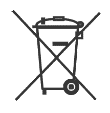 Technické data:Záruka:Děkujeme, že jste si vybrali tento výrobek. Záruka je platná po dobu 2 let od data zakoupení. Záruka se nevztahuje na škody způsobené atypickým opotřebením. Záruka není poskytnuta na jakémkoli povrchu, kvůli neodbornému odstranění a instalaci výrobku. Výrobek má záruku pouze pro výrobní vady.Návod: Upevněte svítidlo do vhodného držáku, nechtě svítidlo nabít na přímém slunci až 8 hodin do plného nabití. Zapněte svítidlo pomocí tlačítka na svítidle, nebo dálkovém ovladači on/off. Svítidlo se automaticky aktivuje při setmění.Návod pro dálkový ovladač:Tlačítko – ON/OFF 	Zapnout / VypnoutTlačítko – 3H	Od setmění se vypne po 2 hodinách.Tlačítko – 5H 	Od setmění se vypne po 4 hodinách.Tlačítko – 8H	Od setmění se vypne po 6 hodinách.Tlačítka – JAS	JAS  Zvýšení a snížení jasu.Tlačítko – AUTO 	Za soumraku se svítidlo rozsvítí s aktivovaným senzorem při rozednění.VerzeLED solární svítidloVýkon100W, 200W, 300WTypJT-100, JT-200, JT-300PFPF>0.5Třída krytíIP66Teplota prostředí-20°C až +40°C